Fel a Netre, öregem!10 fordulóból álló játékos fejtörő2022. szeptember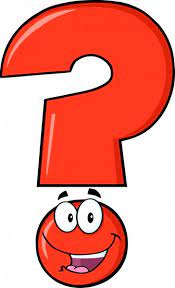 1. Mit jelentenek az alábbi szavak, és jelölje meg a helyes megoldást!Lorenz, Knickbein, X-geráta: Német világháborús rádiónavigációs készülékekb: NDK gyártmányú harckocsikAxl, Slash, Duff, Dizzya: Amerikai repülőgép hordozókb: A Guns N’ Roses zenekar tagjaiTaurus, Karthago, Solaris, Prognózisa: Déli féltekéről látható csillagképekb: Magyar rockzenekarok nevei2.Mi őrzi Teleki Sámuel nevét Kenyában?Mit küldött el Kittenberger Kálmán Afrikából a budapesti Nemzeti Múzeum igazgatójának, hogy további támogatást szerezzen zoológiai kutatásaihoz?a: Egyik levágott fülét, amellyel Vincent van Goghra utalb: Egyik ujjpercét, amelyet egy oroszlán harapott leHol választották királlyá 1776-ban Benyovszky Móricot?3. Híres repülőgépek1945. augusztus 6-án először dobtak le atombombát. A bombázó repülőgépet a pilótája nevezte el az anyukája után. Mi volt a gép neve?Manfred von Richthofen-a vörös báró- az első világháború legeredményesebb pilótája volt. Milyen felépítésű volt a legendás vörösre festett Fokker Dreidecker gépe?Amelia Earthart a repülés női úttörőjeként vesztette életét 1937-ben, amikor földkerülő útra indult. Milyen gépe volt?4.Merre vezet a világ leghosszabb gyalogútja?Hol található a fehér sivatag, hogyan alakult ki a szín, amiről a nevét is kapta?Hol tekinthetjük meg a világ legnagyobb könyvét, és miről szól?5.Ki vagy mi volt a kardigán névadója?Hogyan keletkezett a 2 részes fürdőruha elnevezése?Milyen színű volt eredetileg a Garibaldiról elnevezett ruhadarab?6.Kitől származik a raglán típusú ruhadarab elnevezése? (A raglán egy olyan bő kabát, aminek az ujját a vállrésszel egybe szabják.)Milyen ruhadarab a „balaklava” vagy „balaclava”?Melyik évben és mikor mutatták be az első kapucnis pulóvert?7Mikor szabadalmaztatták az első farmernadrágot, és melyik évben jelent meg a piacon az első női használatra szánt modell?Melyik évben került a nadrágokra a jellegzetes bőrcímke, mit takar a nadrágokon az alábbi: „Patent Riveted” vagy „Original Riveted” felirat, mikor került a nadrágokra a jellegzetes piros címke?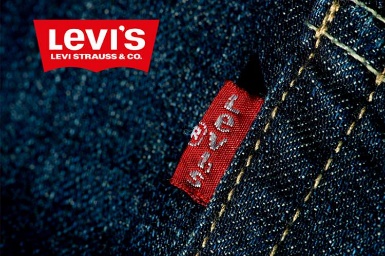 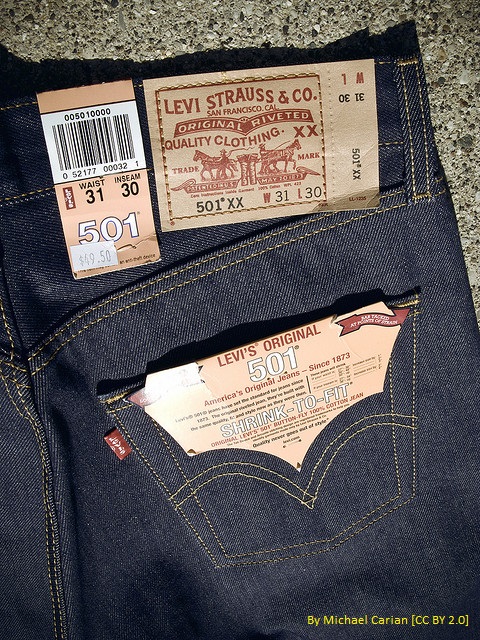 Mik a jellegzetességei az eredeti 501-es farmernak, és mitől más az 501Z modell?8.Mire szolgált az ókori Egyiptomban a díszzsebkendő elődjének tartott ruhadarab, mire használta a rómaiaknál Cézár, mit jelképezett a középkori lovagoknál ez a ruhadarab, ha harcba vitték?II. Richárd angol királynak milyen szerepe volt a díszzsebkendő kialakulásában?Kitől származik a következő mondás?„…a díszzsebkendő opcionális, de én mindig viselek egyet.”9.Milyen ruhadarab az „árokbőr”?Kinek a nevéhez köthető az első nyakkendő megjelenése és elterjedése?Röviden jellemezze a következő nyakkendőfajtákat! - Ascot- Boló- csokornyakkendő10.Milyen sorrendben követték egymást a 20. században a magyar pénzérmék?Melyik magyar pénzérme közepén volt lyuk?Milyen anyagból készülnek a bankjegypapírok?